Dzień dobry, dziś porozmawiamy o Polsce oraz jej sąsiadach.Język polski:Sąsiedzi Polski to: Niemcy, Czechy, Słowacja, Ukraina, Białoruś, Litwa, Rosja.Spojrz na mapę Polski oraz jej sąsiadów: 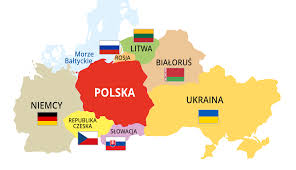 Przeczytaj informacje o sąsiadach Polski „Nasi europejscy sąsiedzi” w podręczniku na stronie 58. Teraz w ćwiczeniach wykonaj (strony 60-61):Zadanie 1 – zapisz przy flagach nazwy państw naszych sąsiadów.Zadanie 2 –ułóż nazwy stolic w kolejności alfabetycznej i zapisz w zdaniach z lukami.Zadanie 4 – uzupełnij z jakich krajów pochodzą dzieci..Zadanie 5 – wpisz nazwy mieszkańców państw.Pamiętaj!Nazwy mieszkańców państw piszemy wielką literą!Zobacz ciekawy film o sąsiadach Polski: https://www.youtube.com/watch?v=OZBoKqlMF64Matematyka:Sprawdzamy swoje umiejętności!Przypomnij sobie mnożenie i dzielenie w zakresie 100. Wykonaj zadanie 4,5,6, strona 77.Kartkówka! Mnożenie! Policz samodzielnie, następnie sprawdź i popraw błędy.6x8=		4x5=		2x4=9x4=		3x6=		5x8=8x7=		6x4=		3x3=7x7=		2x9=		8x8=Na dziś to wszystko  Pani Agnieszka